Об утверждении результатов публичных слушаний по  проекту решения Совета сельского поселения Октябрьский сельсовет муниципального района Стерлитамакский район Республики Башкортостан «О внесении изменений и дополнений в Устав сельского поселения Октябрьский сельсовет муниципального района Стерлитамакский район Республики Башкортостан»    В соответствии с ФЗ от 06.10.2003 № 131-ФЗ «Об общих принципах местного самоуправления в Российской Федерации», Уставом сельского поселения Октябрьский сельсовет муниципального района Стерлитамакский район Республики Башкортостан, а также учитывая результаты публичных слушаний, состоявшихся 15.06.2016.г, назначенных решением Совета сельского поселения Октябрьский сельсовет № 10-44 от 16.05.2016 г., Совет сельского поселения Октябрьский сельсовет решил:       1. Утвердить результаты публичных слушаний по  проекту решения Совета сельского поселения Октябрьский сельсовет муниципального района Стерлитамакский район Республики Башкортостан «О внесении изменений и дополнений в Устав сельского поселения Октябрьский сельсовет муниципального района Стерлитамакский район Республики Башкортостан»2. Настоящее решение обнародовать в установленном порядке.3. Контроль за исполнением настоящего решения возложить на постоянную комиссию по социально-гуманитарным вопросам (Юсупова В.М).Глава сельского поселенияОктябрьский сельсоветмуниципального района Стерлитамакский районРеспублики Башкортостан                                                       Г.Я. Гафиева             с. Октябрьское№ 11-49От 15.06.2016 г.ЗАКЛЮЧЕНИЕкомиссии по результатам публичных слушаний попроекту Устава сельского поселения Октябрьский сельсовет муниципального района Стерлитамакский район Республики Башкортостан  В соответствии с Федеральным законом от 06.10.2003 № 131-ФЗ       «Об общих принципах организации местного самоуправления в Российской Федерации», Уставом сельского поселения муниципального района Стерлитамакский район Республики Башкортостан , решением Совета сельского поселения  Октябрьский сельсовет муниципального района Стерлитамакский район Республики Башкортостан  от 20.04.2016 № 09-39 «Об организации и назначении публичных слушаний по проекту решения Совета сельского поселения Октябрьский сельсовет муниципального района Стерлитамакский район Республики Башкортостан «О внесении изменений и дополнений в Устав сельского поселения Октябрьский сельсовет муниципального района Стерлитамакский район Республики Башкортостан» прошли слушания по вопросу обсуждения проекта муниципального правового акта о внесении изменений и дополнений в Устав сельского поселения Октябрьский сельсовет  муниципального района Стерлитамакский район Республики Башкортостан.Публичные слушания проходили 15 июня  2016 г. в 16 ч. 00 мин. в  Администрации сельского поселения по ул. Мира , д. 9, село Октябрьское Стерлитамакского района Республики Башкортостан.На публичных слушаниях  присутствовало 10 жителей.Инициатором мероприятий представлена информация по вносимым изменениям и дополнениям в Устав, внесенным на основании изменений и дополнений в Федеральный закон от 6 октября 2003 года № 131-ФЗ «Об общих принципах организации местного самоуправления в Российской Федерации», Законом Республики Башкортостан от 18.03.2005 № 162-з  «О местном самоуправлении в Республике Башкортостан» От граждан и заинтересованных лиц в комиссию, ответственную за организацию и проведение публичных слушаний не  поступило ни одного  предложения, в поддержку проекта Устава выслушано 1 выступление. По результатам проведения публичных слушаний сделано следующее заключение:1)Публичные слушания по вопросу обсуждения проекта муниципального правового акта о внесении изменений и дополнений в Устав сельского поселения Октябрьский сельсовет  муниципального района Стерлитамакский район РБ, считать состоявшимися.2) Процедура проведения публичных слушаний по  вопросу обсуждения проекта муниципального правового акта о внесении изменений и дополнений в Устав сельского поселения Октябрьский сельсовет муниципального района Стерлитамакский район Республики Башкортостан  соответствует Федеральному закону от 06.10.2003 № 131-Ф3 «Об общих принципах организации местного самоуправления в Российской Федерации», Уставу сельского поселения Октябрьский сельсовет муниципального района Стерлитамакский  район Республики Башкортостан.3) В целом проект муниципального правового акта о внесении изменений и дополнений в Устав соответствует действующему законодательству Российской Федерации и подлежит принятию Советом сельского поселения Октябрьский сельсовет  муниципального района Стерлитамакский район Республики Башкортостан с учетом предложений граждан рекомендованных комиссией, ответственную за организацию и проведение публичных слушаний.ЗАКЛЮЧЕНИЕкомиссии по проведению публичных слушаний по проекту решения Совета сельского поселения Октябрьский сельсовет муниципального района Стерлитамакский район Республики Башкортостан «О внесении изменений и дополнений в Устав сельского поселения Октябрьский сельсовет муниципального района Стерлитамакский район Республики Башкортостан»Башkортостан РеспубликаһыныңСтəрлетамаk районы муниципаль районының Октябрь ауыл советы ауыл биләмәһе Советы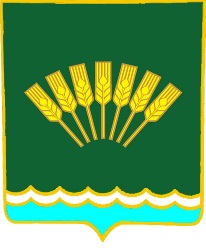 Совет сельского поселенияОктябрьский сельсоветмуниципального районаСтерлитамакский район Республики Башкортостан____________________________________________________________________        К А Р А Р                                                             Р Е Ш Е Н И Е____________________________________________________________________        К А Р А Р                                                             Р Е Ш Е Н И Е____________________________________________________________________        К А Р А Р                                                             Р Е Ш Е Н И Е№№Наименование проекта правового акта выносимого на рассмотрение публичных слушанийМесто и время проведения публичных слушанийКоличество присутствовавших на публичных слушаниях Количество предложений по проекту правового актаРезультат голосования членов комиссии по проведению публичных слушанийРезультат рассмотрения проекта правового акта1Проект Решения О внесении изменений и дополнений в Устав сельского поселения Октябрьский сельсовет муниципального района Стерлитамакский район Республики БашкортостанС. Октябрьское ул. Мира д.915.06.2016 г. года в 16ч.00 мин.10010Комиссия предлагает направить на рассмотрение и утверждение Совета сельского поселения